від 07 червня 2021 року 						           	№ 60Про скликання чергової сесії Гірської сільської ради Відповідно до п.8 ч.4 ст.42, ч. 7 та 10 ст. 46 Закону України «Про місцеве самоврядування в Україні» та регламенту роботи Гірської сільської ради VІІІ скликання:Скликати засідання чергової сесії Гірської сільської ради на 17 червня 2021 року о 10-00 годині.Пленарне засідання чергової сесії Гірської сільської ради провести за адресою: с. Ревне, вул. Шкільна, 24, в приміщенні Ревнівської ЗОШ І-ІІІ ступенів (актова зала).На розгляд пленарного засідання винести питання:1) Про встановлення місцевих податків та зборів на території Гірської сільської ради на 2022 рік.2) Про внесення змін до рішення Гірської сільської ради від 02.10.2018 № 1181-62-VІІ «Про створення органу приватизації при виконавчому комітеті Гірської сільської ради та затвердження Положення про орган приватизації житлового фонду Гірської сільської ради».3) Про зміну статусу будинку сімейного типу, який знаходиться в с. Ревне Бориспільського району Київської області.4) Про затвердження Правил розміщення зовнішньої реклами з визначенням розміру плати за користування місцями, які перебувають у комунальній власності та надаються розповсюджувачам зовнішньої реклами для розташування спеціальних конструкцій на території Гірської сільської ради.5) Про затвердження Програми співпраці між Гірською сільською радою її виконавчими органами та 9621 підрозділом військової частини А 2860.6) Про внесення змін до рішення Гірської сільської ради від 24.12.2021 року № 94-4-VІІІ «Про затвердження бюджету Гірської сільської територіальної громади на 2021 рік».7) Земельні питання4. Секретарю сільської ради оприлюднити це розпорядження та повідомити депутатів про дату, час та місце проведення сесії сільської ради. Сільський голова                                                                        Роман ДМИТРІВБОРИСПІЛЬСЬКИЙ РАЙОНКИЇВСЬКОЇ ОБЛАСТІГІРСЬКИЙ СІЛЬСЬКИЙ ГОЛОВАР О З П О Р Я Д Ж Е Н Н Я 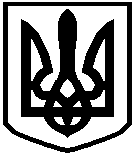 